附件1在线考试操作流程一、客户端下载及安装（一）客户端下载1.学院官网下载：学院主页www.5any.com——下载安装“重大网院在线考试系统”。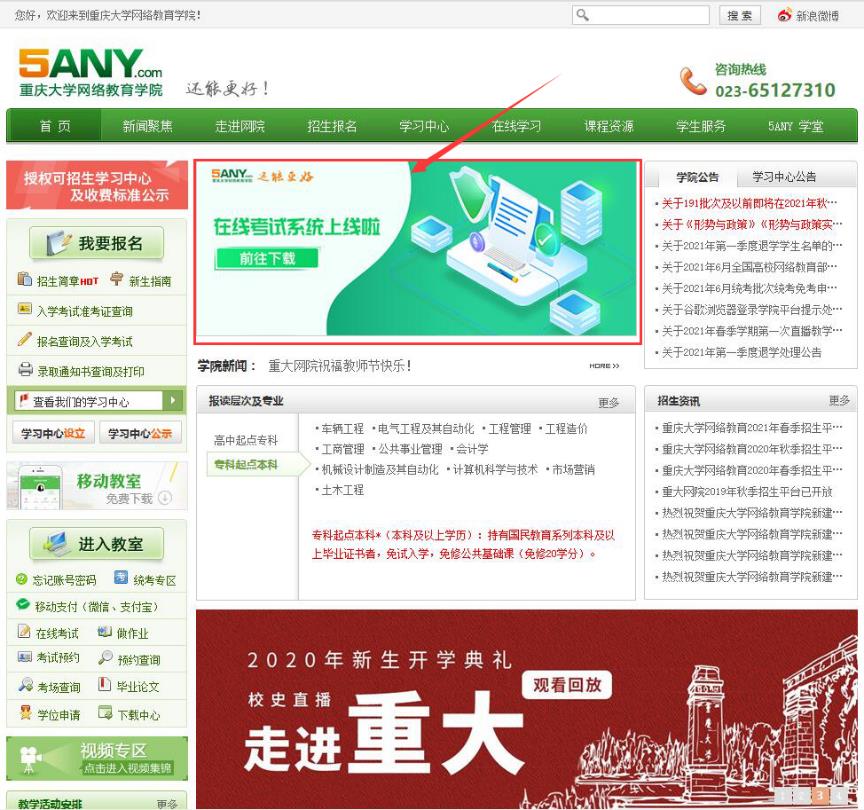 2.网络教室下载：学院主页www.5any.com ——在线考试——输入用户名和密码——进入在线作业界面，下载安装考试客户端。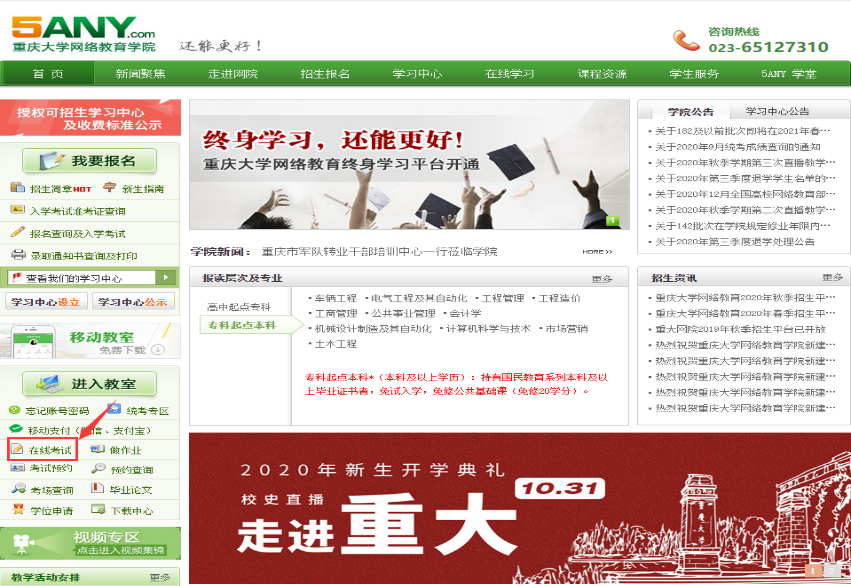 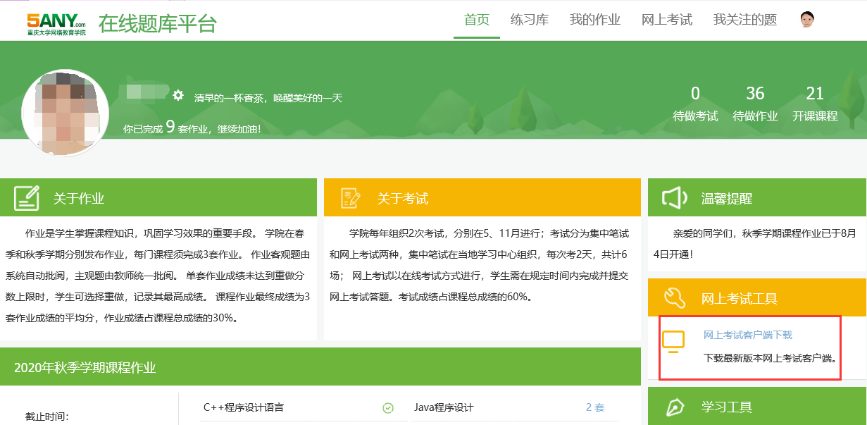 （二）安装步骤安装前，建议关闭360安全卫士、腾讯电脑管家等防护软件。1.点击“高速下载”或“百度网盘”进行在线考试系统系统软件的下载。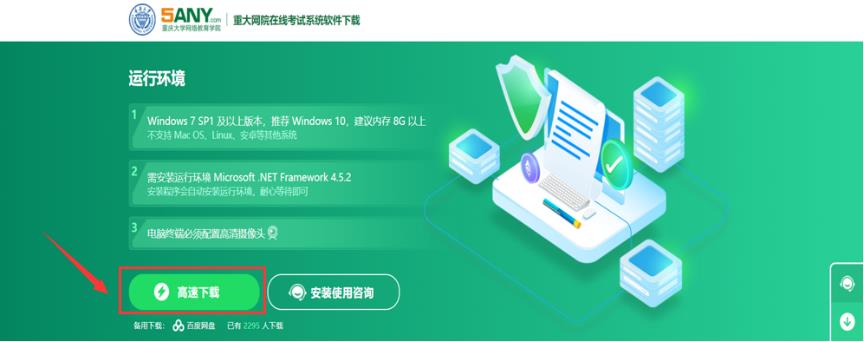 2.下载过程中，如显示下图界面，请按提示操作。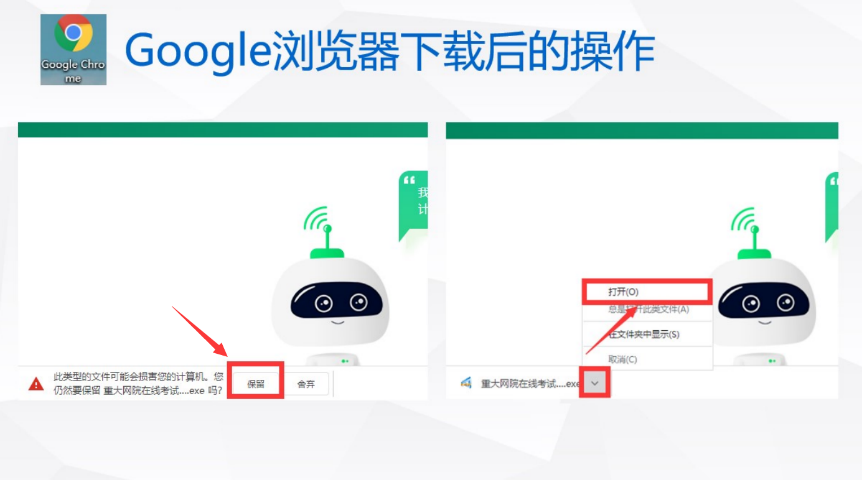 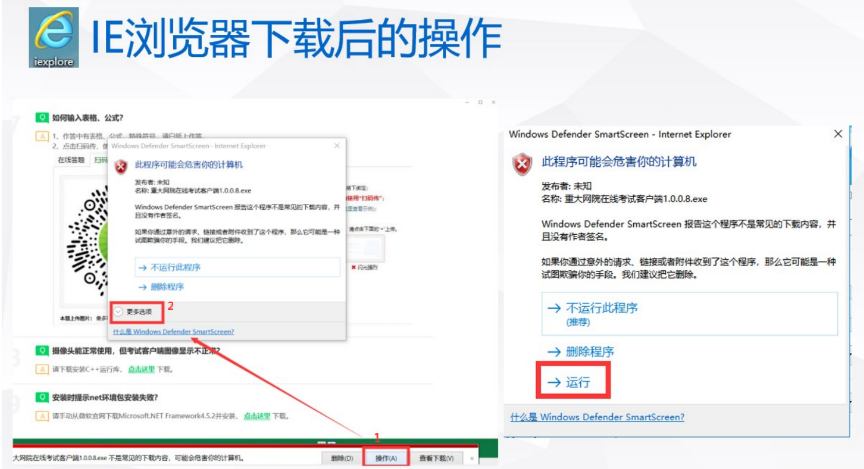 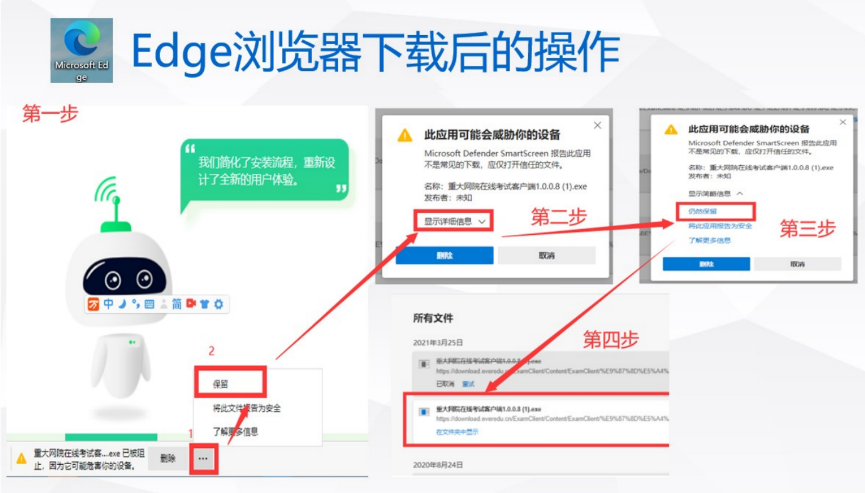 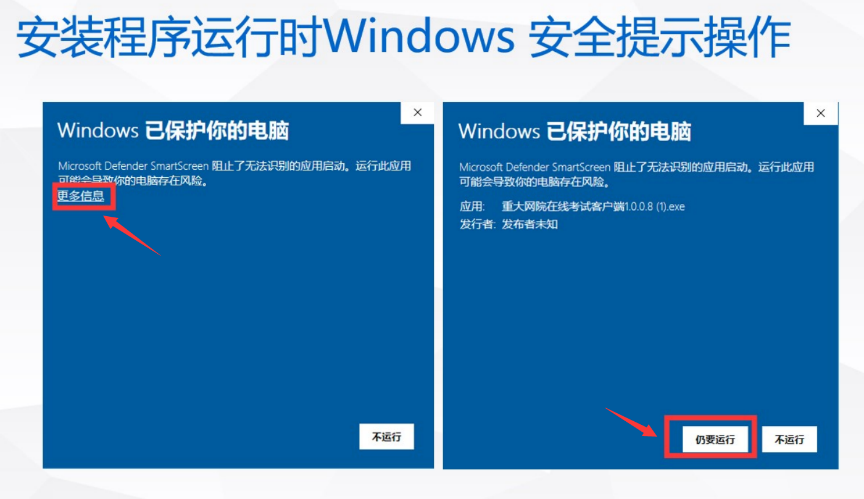 3.等待程序自动安装。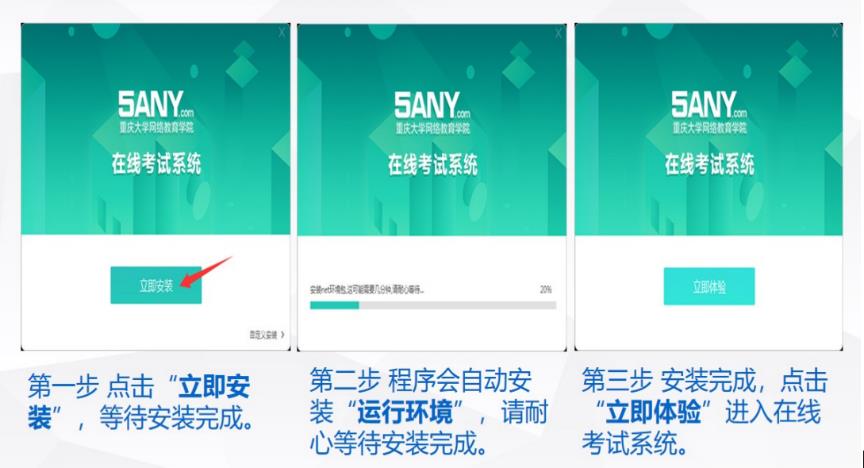 二、登录考试系统（一）阅读考试须知“重大网院在线考试系统”启动前请先退出QQ、TIM、微信、钉钉等即时通讯软件。认真阅读“考试须知”，勾选并点击“我已阅读并知晓所有条款”。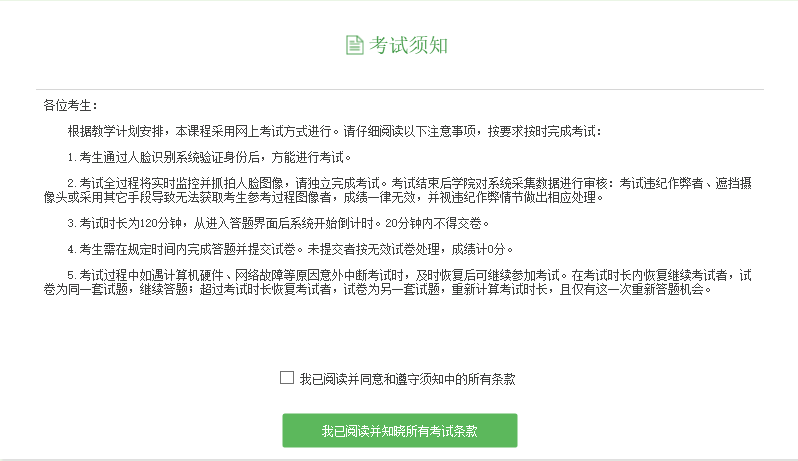 （二）扫码登录进入微信扫码登录界面，打开微信，扫描屏幕中的二维码，输入报名注册时填写的手机号码，点击发送验证码，输入接收到的验证码，点击账号绑定。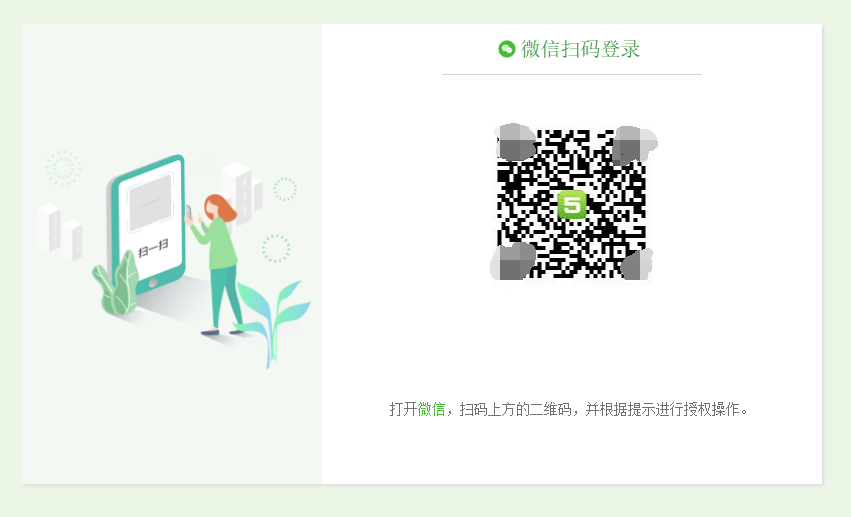 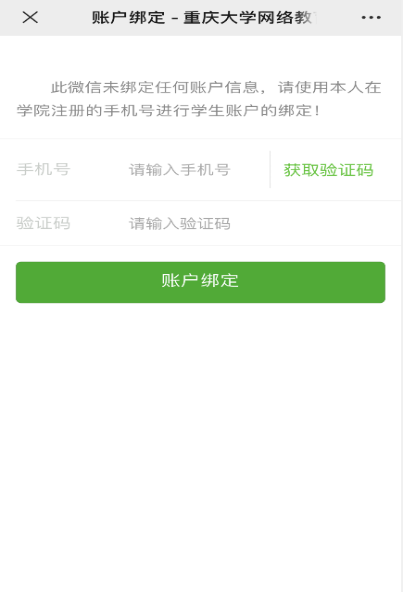 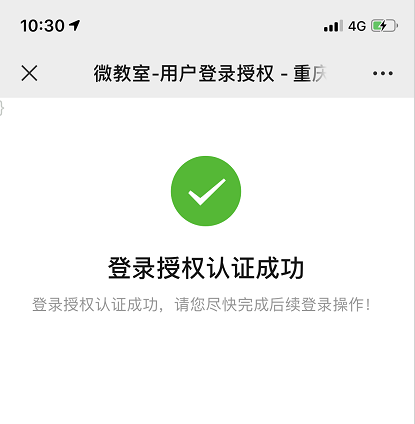 （三）人脸认证认证成功后，进入考生身份识别界面。请考生将正脸放入绿色人脸识别框中，点击“考生身份识别”。如果人脸认证失败，请调试摄像头位置。如果考生身份多次验证失败，请通过手机微信扫描屏幕中的二维码，更换考试照片后，点击“重新登录”，再次进行识别认证。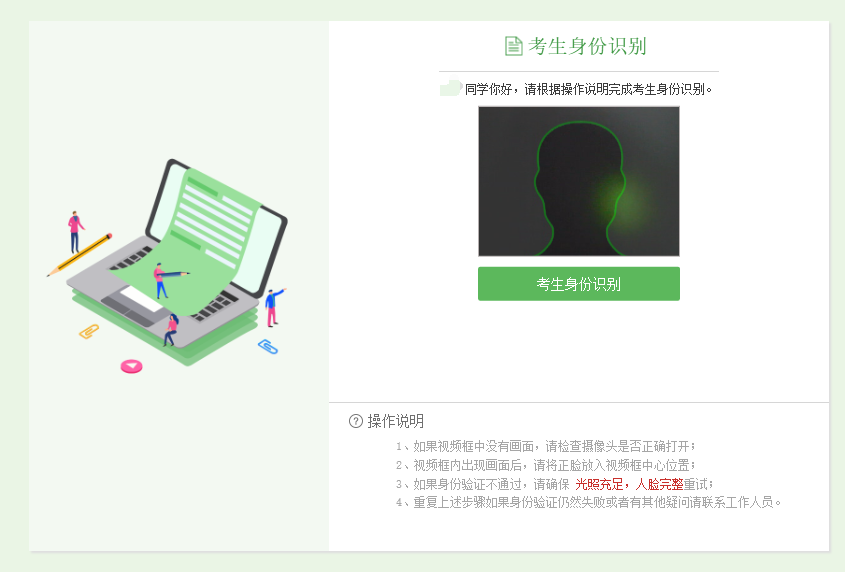 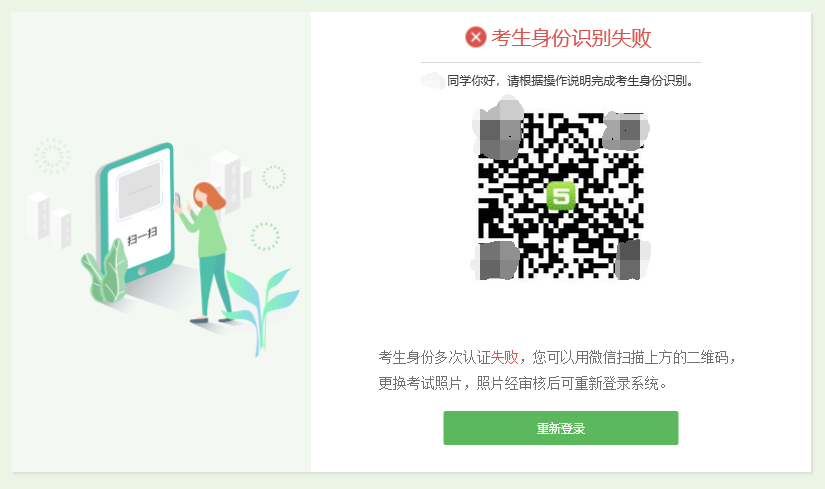 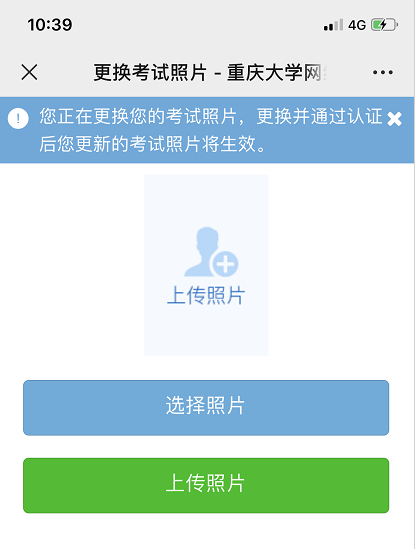 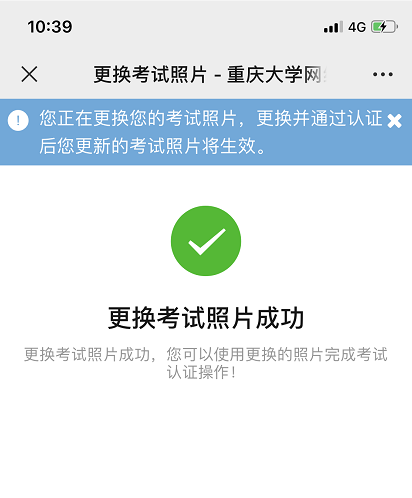 三、在线考试（一）模拟考试考生可点击“模拟考试”，测试和熟悉答题操作。进入答题界面后，系统将再次进行人脸识别，认证成功，方可进行后续操作。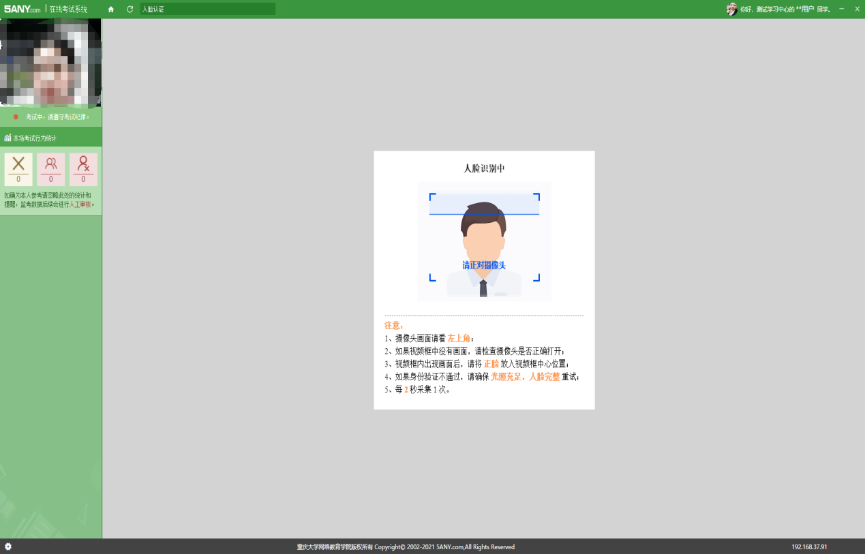 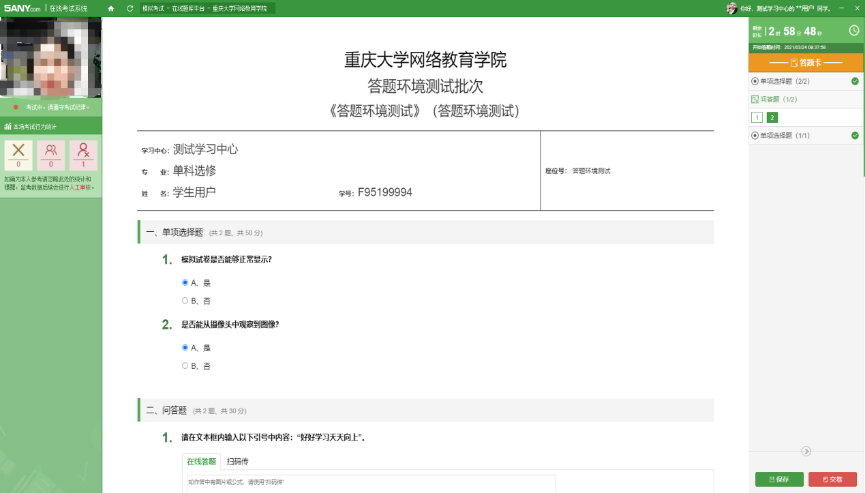 （二）考试预约点击“课程预约”，查看符合考试条件的待考课程。一旦参考，课程名称变为灰色，不可取消。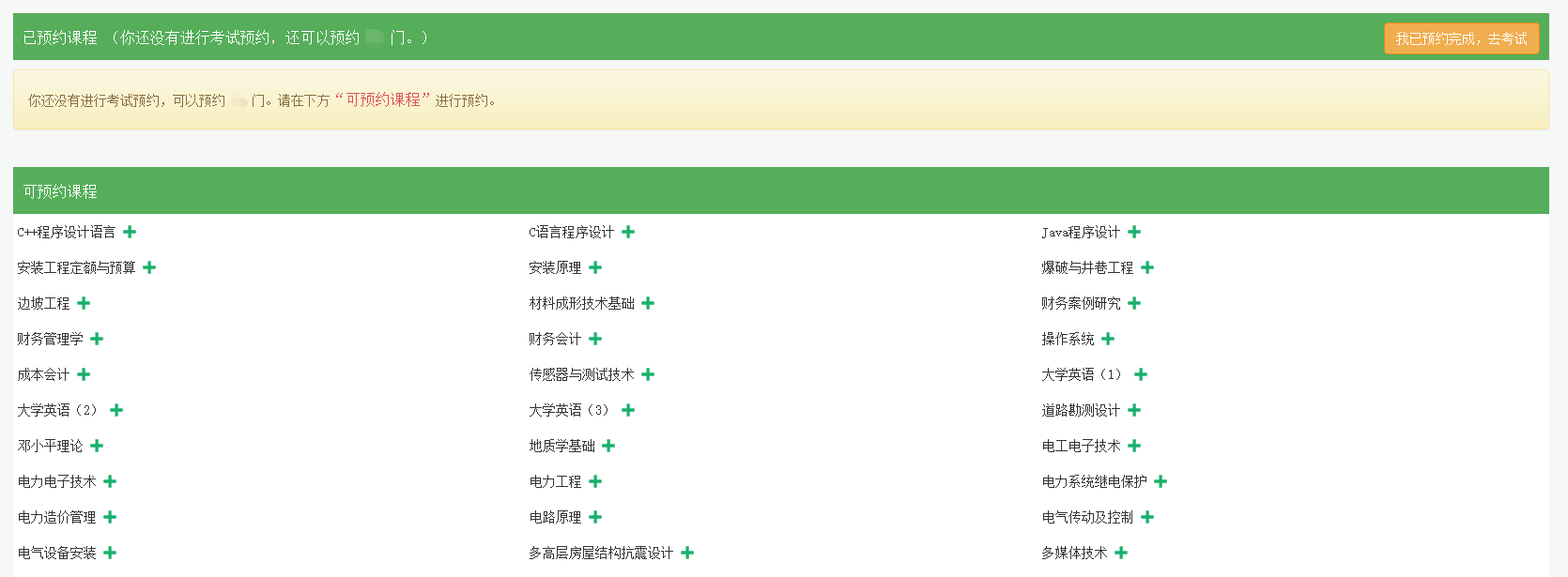 （三）答题选择考试的课程后点击“我已预约完成，去考试”。进入我的考试界面，选择一门课程后，点击“我要答题”。页面右上方开始倒计时，考试正式开始。客观题点选/勾选作答；主观题的答题方式分为“在线答题”和“扫码传”两种。选择在线答题时，在答题框中手动输入题目答案。选择扫码传时，将题目答案手写在白纸上并签署本人姓名，通过手机微信扫描屏幕中的二维码，手机拍照答案并上传。每道题最多可以上传5张照片。点击照片可以放大查看照片细节。如需重新上传照片，先点击照片右上角红叉按钮，再点击加号按钮，扫描屏幕中的二维码再次上传图片。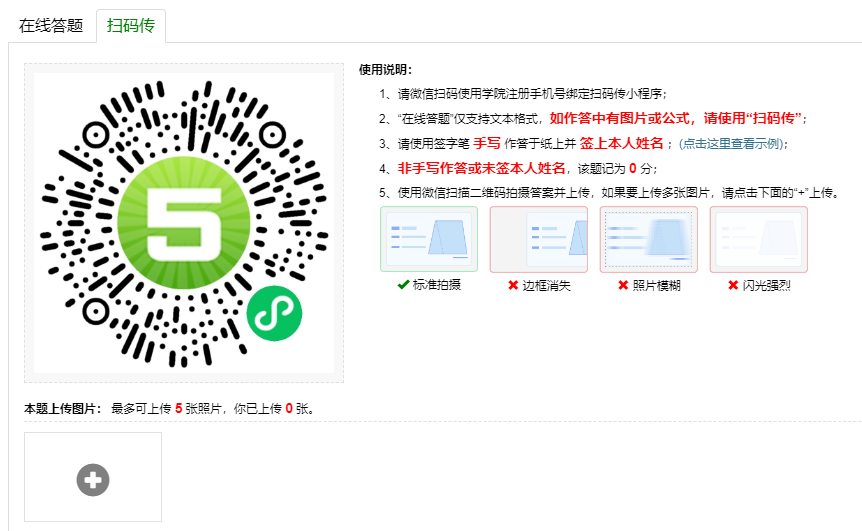 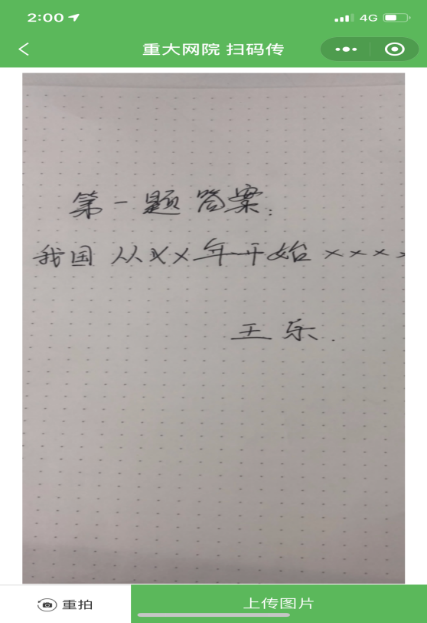 （四）提交1.规定时间内提交试卷在规定时间内答题完毕，点击“交卷”按钮，并在确认提示界面点击“确定”，即交卷成功；选择“取消”按钮，自动回到答题界面，系统继续承接倒计时考试。（在考试总时长内，系统自动保存已答题目，考生也可手动点击页面下方的“保存”按钮，保存已答题目。）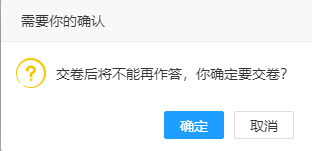 2.超时提交试卷超过120分钟未提交试卷的考生，可选择“申请重做”或者“提交试卷”。 选择“申请重做”，查看已作答试卷后，点击绿色“申请重做”按钮，则开启另外一套全新试卷。选择“提交试卷”，点击红色“提交试卷”按钮，系统将提交原试卷并结束考试。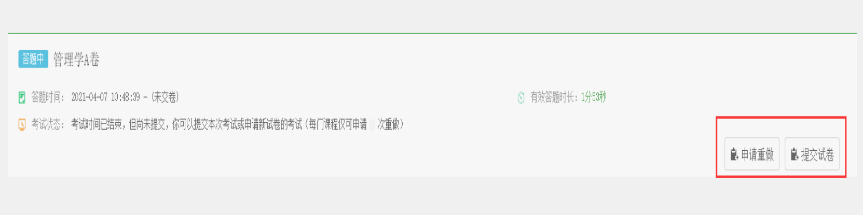 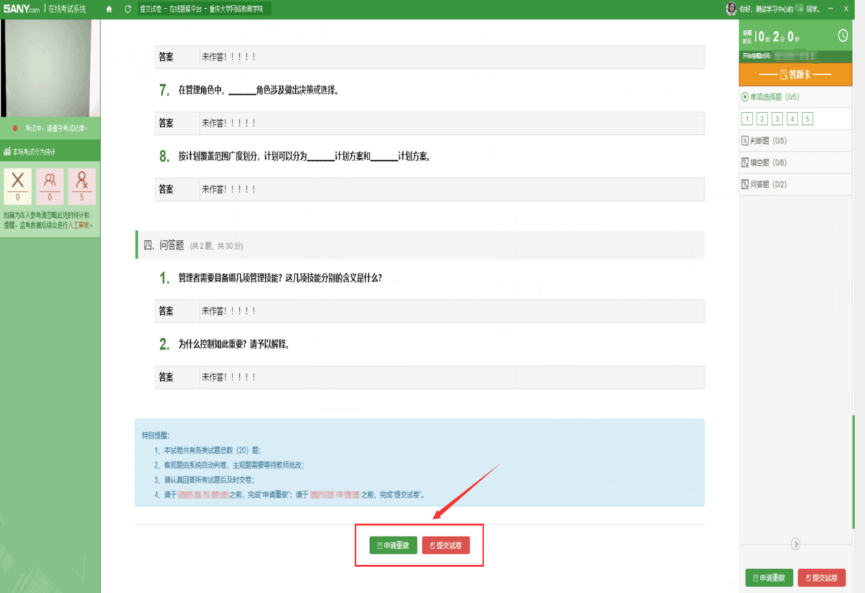 